Уважаемые пятиклассники! У нас состоится онлайн-урок на платформе ZOOM по расписанию, во время которого мы вместе выполним практическую работу (Урок 25). Не проспите!Урок 25. Практическая работа. «Мой выбор»Цель работы: Научиться принимать решения относительно рационального использования денег.Игровая ситуация: Спонсоры выделили классу сумму в 20 тысяч гривен на поездку в Киев. Вы не можете потратить больше этой суммы. В затраты включены оплата проезда, проживания, питания и  культурные мероприятия.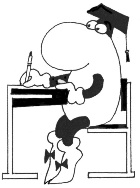 Ход работы1.Определите  возможные варианты организации поездки. используя данные таблицы.2. Примите решение, выбрав по одному варианту в каждой категории затрат. 3. Стоимость выбранных вариантов запишите в  колонку 3.4. Рассчитайте общие затраты на поездку при выбранных альтернативах. Обязательное условие: нужно использовать все денежные средства.    Сравните  затраты при выбранных альтернативах с бюджетом._______________________________________________________________Каким образом ограниченность влияет на возможные направления  затрат? _____________________________________________________________________________________________________________________________________________________________________________________________Вывод: _____________________________________________________________________________________________________________________________________________________________________________________    Статьи расходовСтоимостьтыс. грн.(на группу)Стоимость выбранного варианта тыс. грн.1. Дорога1. Дорога1. ДорогаАвтобус3.3Поезд (купейный вагон)2.7Поезд (плацкартный вагон)1.9Электричка1.22. Проживание2. Проживание2. ПроживаниеГостиница (2-х местные номера)12.0Гостиница (4-х местные номера)6.0Общежитие ( 8 чел в комнате)2,5Аренда спортзала в школе.1.63. Питание3. Питание3. ПитаниеРесторан (меню)9.0Кафе (комплексный обед)6.0Столовая4.8Закупка в магазине3.34. Культурная программа4. Культурная программа4. Культурная программаПолный комплекс5.5Экскурсии, дискотека, кино, музеи3.9Экскурсия, кино, музей2.3Кино, мазей1.3Итого:Итого: